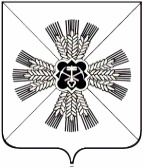 КЕМЕРОВСКАЯ ОБЛАСТЬ АДМИНИСТРАЦИЯ ПРОМЫШЛЕННОВСКОГО МУНИЦИПАЛЬНОГО ОКРУГАПОСТАНОВЛЕНИЕот «25» февраля 2021 г. № 287-Ппгт. ПромышленнаяО направлении проектов внесений изменений в правила землепользования и застройки Промышленновского городского поселения, Лебедевского сельского поселения в Совет народных депутатов Промышленновского муниципального округаНа основании Федерального закона от 06.10.2003 № 131-ФЗ «Об общих принципах организации местного самоуправления в Российской Федерации», статьи 33 Градостроительного кодекса Российской Федерации, Устава муниципального образования Промышленновский муниципальный округ Кемеровской области - Кузбасса, с учетом протокола заседания комиссии по организации и проведению публичных слушаний по проекту внесения изменений в правила землепользования и застройки Промышленновского городского поселения от 16.12.2020 № 48, заключения заседания комиссии по организации и проведению публичных слушаний по проекту внесения изменений в правила землепользования и застройки Промышленновского городского поселения от 16.12.2020 № 48, протокола заседания комиссии по организации и проведению публичных слушаний по проекту внесения изменений в правила землепользования и застройки Лебедевского сельского поселения от 17.12.2020 № 49, заключения заседания комиссии по организации и проведению публичных слушаний по проекту внесения изменений в правила землепользования и застройки Лебедевского сельского поселения от 17.12.2020 № 49:1. Направить в Совет народных депутатов Промышленновского муниципального округа проекты внесений изменений в правила землепользования и застройки: 1.1. Промышленновского городского поселения, утвержденных решением Совета народных депутатов Промышленновского городского поселения от 22.03.2012 № 64 (в редакции решений от 21.11.2012 № 88, от 27.09.2013 № 129, от 09.12.2015 № 16, от 23.05.2019 №139) «Об утверждении проекта «Правил землепользования и застройки части территории Промышленновского городского поселения, за исключением площадей                              под проектными решениями по развитию социальных, производственных                    и инженерных инфраструктур, включающих в себя охранные зоны инженерных сетей», в части установления территорий и зон                                     для планируемого размещение объектов местного значения Промышленновского городского поселения:1.1.1. в границах земельного участка с кадастровым номером 42:11:0000000:1369, расположенного по адресу: Российская Федерация, Кемеровская область - Кузбасс, Промышленновский муниципальный район, на территории Промышленновского городского поселения - территориальной зоны производственного и коммунально - складского назначения,                          для дальнейшего недропользования;1.1.2. в северо - западной части пгт. Промышленная - территориальной зоны производственного и коммунально - складского назначения,                             для дальнейшего использования для производственных целей;1.1.3. в границах земельного участка с кадастровым номером 42:11:0116034:343, расположенного по адресу: Российская Федерация, Кемеровская область - Кузбасс, Промышленновский район, Промышленновское городское поселение, пгт. Промышленная,                                ул. Коммунистическая, 45/1, территориальной зоны инженерной                               и транспортной инфраструктур, для дальнейшего использования                             под строительство объекта транспортной инфраструктуры.1.2. Лебедевского сельского поселения, утвержденный решением Совета народных депутатов Промышленновского муниципального района                 от 25.10.2018 № 10 «Об утверждении правил землепользования и застройки сельских поселений, входящих в состав муниципального образования «Промышленновский муниципальный район», в части установления территорий и зон для планируемого размещение объектов местного значения Лебедевского сельского поселения:1.1.1. в границах земельного участка с кадастровым номером 42:11:0000000:1369, расположенного по адресу: Российская Федерация, Кемеровская область - Кузбасс, Промышленновский муниципальный район, на территории Лебедевского сельского поселения - территориальной зоны производственного и коммунально - складского назначения, для дальнейшего недропользования.2. Разместить настоящее постановление на официальном сайте администрации Промышленновского муниципального округа в сети Интернет и опубликовать в газете «Эхо».6. Контроль за исполнением настоящего постановления возложить                   на первого заместителя главы Промышленновского муниципального округа В.Е. Сереброва.7.  Постановление вступает в силу со дня подписания.Исп. Ю.А. КрыловаТел. 74734ГлаваПромышленновского муниципального округаД.П. Ильин